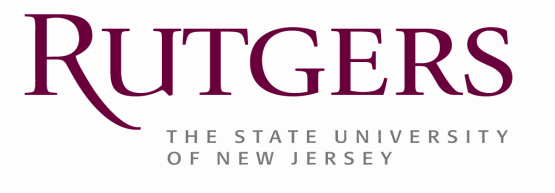 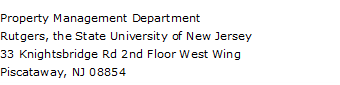 EQUIPMENT TRANSFER / DISPOSAL FORMINSTRUCTIONSThis form is to be filled out when any University equipment is to be transferred or disposed of.Fill out Section I.When Transferring equipment, complete Section IIWhen Disposing of equipment, complete Section IIISend completed form to:	Property Management Department 	33 Knightsbridge Rd 2nd Floor West WingIf you have any questions regarding this form or your department inventory, you can contact the Property Management Department at extension 5-8263.Section I: EQUIPMENT DETAIL INFORMATIONDepartment___________________________________________________________________     Date__________________Approved by:	Printed Name / Title__________________________________________________________________	Signature___________________________________________________________________________RU/Barcode Tag#			Description							Serial#			__RU/Barcode Tag#			Description							Serial#			__RU/Barcode Tag#			Description							Serial#			__RU/Barcode Tag#			Description							Serial#			__Section II: EQUIPMENT TRANSFERNew Department/Building/Room, if applicable:______________________________________________________________________________________________________________________________________________   New Dept. Acceptance (sign&date)______________________________  Section III: EQUIPMENT DISPOSALFor equipment disposed of, please check the appropriate line below:___ Stolen. (Please attach a copy of the University Police Report)___ Trade-In. (Please list the P.O. Number which shows the Trade-In :________________)___ Returned to vendor. (Please attach a copy of the credit memo from the vendor.)___ Cannibalized by the department.For equipment transferred to Material Services do not use this form. Forward a copy of the Transfer Detail form along with Transfer# generated after submission in the Material Services Surplus System “AssetWorks”.                      Form 09/18